1. PASSENGER DETAILS					         1. PASSENGER DETAILS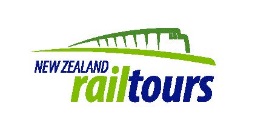 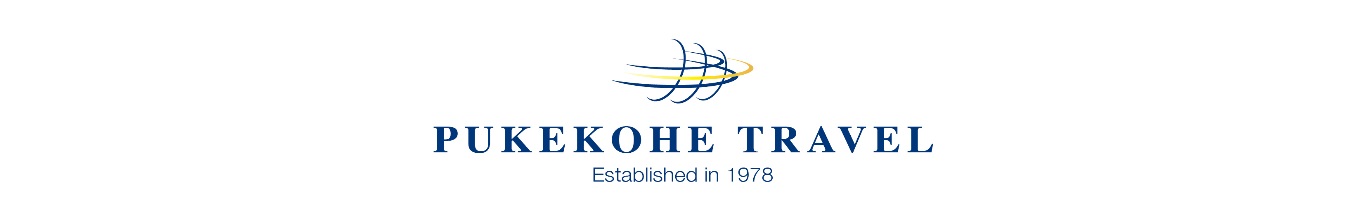 Dec 2021PASSENGER ONE: Title: (Please circle)  Mr / Mrs / Ms / MissFirst Name: (as per passport)_________________________Surname: (as per passport) __________________________Preferred name: ___________________________________Address:                                                                                Postcode:Home Phone: _____________________________________Mobile: _________________________________________ Email: ___________________________________________Date of Birth ______/______/_______Special Dietary Requirements  _______________________PASSENGER ONE: Title: (Please circle)  Mr / Mrs / Ms / MissFirst Name: (as per passport)_________________________Surname: (as per passport) __________________________Preferred name: ___________________________________Address:                                                                                Postcode:Home Phone: _____________________________________Mobile: _________________________________________ Email: ___________________________________________Date of Birth ______/______/_______Special Dietary Requirements  _______________________PASSENGER ONE: Title: (Please circle)  Mr / Mrs / Ms / MissFirst Name: (as per passport)_________________________Surname: (as per passport) __________________________Preferred name: ___________________________________Address:                                                                                Postcode:Home Phone: _____________________________________Mobile: _________________________________________ Email: ___________________________________________Date of Birth ______/______/_______Special Dietary Requirements  _______________________PASSENGER ONE: Title: (Please circle)  Mr / Mrs / Ms / MissFirst Name: (as per passport)_________________________Surname: (as per passport) __________________________Preferred name: ___________________________________Address:                                                                                Postcode:Home Phone: _____________________________________Mobile: _________________________________________ Email: ___________________________________________Date of Birth ______/______/_______Special Dietary Requirements  _______________________PASSENGER TWO: Title: (Please circle)  Mr / Mrs / Ms / MissFirst Name: (as per passport)______________________________Surname: (as per passport) _______________________________Preferred name: ________________________________________Address                                                                                     Postcode:Home Phone: _________________________________________Mobile: ______________________________________________ Email: _______________________________________________Date of Birth ______/______/_______Special Dietary Requirements  _____________________________PASSENGER TWO: Title: (Please circle)  Mr / Mrs / Ms / MissFirst Name: (as per passport)______________________________Surname: (as per passport) _______________________________Preferred name: ________________________________________Address                                                                                     Postcode:Home Phone: _________________________________________Mobile: ______________________________________________ Email: _______________________________________________Date of Birth ______/______/_______Special Dietary Requirements  _____________________________PASSENGER TWO: Title: (Please circle)  Mr / Mrs / Ms / MissFirst Name: (as per passport)______________________________Surname: (as per passport) _______________________________Preferred name: ________________________________________Address                                                                                     Postcode:Home Phone: _________________________________________Mobile: ______________________________________________ Email: _______________________________________________Date of Birth ______/______/_______Special Dietary Requirements  _____________________________PASSENGER TWO: Title: (Please circle)  Mr / Mrs / Ms / MissFirst Name: (as per passport)______________________________Surname: (as per passport) _______________________________Preferred name: ________________________________________Address                                                                                     Postcode:Home Phone: _________________________________________Mobile: ______________________________________________ Email: _______________________________________________Date of Birth ______/______/_______Special Dietary Requirements  _____________________________2. EMERGENCY CONTACTName: __________________________________________Relationship: ____________________________________Contact Number:  _________________________________2. EMERGENCY CONTACTName: __________________________________________Relationship: ____________________________________Contact Number:  _________________________________2. EMERGENCY CONTACTName: __________________________________________Relationship: ____________________________________Contact Number:  _________________________________2. EMERGENCY CONTACTName: __________________________________________Relationship: ____________________________________Contact Number:  _________________________________2. EMERGENCY CONTACTName: ________________________________________________Relationship: ___________________________________________Contact Number:  _______________________________________2. EMERGENCY CONTACTName: ________________________________________________Relationship: ___________________________________________Contact Number:  _______________________________________2. EMERGENCY CONTACTName: ________________________________________________Relationship: ___________________________________________Contact Number:  _______________________________________2. EMERGENCY CONTACTName: ________________________________________________Relationship: ___________________________________________Contact Number:  _______________________________________3.  ROOM TYPE3.  ROOM TYPEDouble □     Twin  □     Single □ Double □     Twin  □     Single □ Double □     Twin  □     Single □ Double □     Twin  □     Single □ Double □     Twin  □     Single □ Double □     Twin  □     Single □ 4 JOINING STATION                      Auckland □    Papakura  □   Pukekohe *Subject to minimum numbers    □     Hamilton □Auckland □    Papakura  □   Pukekohe *Subject to minimum numbers    □     Hamilton □Auckland □    Papakura  □   Pukekohe *Subject to minimum numbers    □     Hamilton □Auckland □    Papakura  □   Pukekohe *Subject to minimum numbers    □     Hamilton □Auckland □    Papakura  □   Pukekohe *Subject to minimum numbers    □     Hamilton □Auckland □    Papakura  □   Pukekohe *Subject to minimum numbers    □     Hamilton □Auckland □    Papakura  □   Pukekohe *Subject to minimum numbers    □     Hamilton □4 B. RETURN FLIGHTAuckland  □ Auckland  □ Other_____________Other_____________Other_____________Other_____________Other_____________5. HEALTH AND FITNESS – I confirm that I have read the “Health” statement on the back page of the brochure □ YES            5. HEALTH AND FITNESS – I confirm that I have read the “Health” statement on the back page of the brochure □ YES            5. HEALTH AND FITNESS – I confirm that I have read the “Health” statement on the back page of the brochure □ YES            5. HEALTH AND FITNESS – I confirm that I have read the “Health” statement on the back page of the brochure □ YES            5. HEALTH AND FITNESS – I confirm that I have read the “Health” statement on the back page of the brochure □ YES            5. HEALTH AND FITNESS – I confirm that I have read the “Health” statement on the back page of the brochure □ YES            5. HEALTH AND FITNESS – I confirm that I have read the “Health” statement on the back page of the brochure □ YES            5. HEALTH AND FITNESS – I confirm that I have read the “Health” statement on the back page of the brochure □ YES            7.  CANCELLATION INSURANCE QUOTE REQUIRED      □ YES                   □ NO                     7.  CANCELLATION INSURANCE QUOTE REQUIRED      □ YES                   □ NO                     7.  CANCELLATION INSURANCE QUOTE REQUIRED      □ YES                   □ NO                     7.  CANCELLATION INSURANCE QUOTE REQUIRED      □ YES                   □ NO                     7.  CANCELLATION INSURANCE QUOTE REQUIRED      □ YES                   □ NO                     7.  CANCELLATION INSURANCE QUOTE REQUIRED      □ YES                   □ NO                     7.  CANCELLATION INSURANCE QUOTE REQUIRED      □ YES                   □ NO                     7.  CANCELLATION INSURANCE QUOTE REQUIRED      □ YES                   □ NO                     8. EXTRA TRAVEL ARRANGEMENTS   □ YES                   □ NO            8. EXTRA TRAVEL ARRANGEMENTS   □ YES                   □ NO            8. EXTRA TRAVEL ARRANGEMENTS   □ YES                   □ NO            8. EXTRA TRAVEL ARRANGEMENTS   □ YES                   □ NO            8. EXTRA TRAVEL ARRANGEMENTS   □ YES                   □ NO            8. EXTRA TRAVEL ARRANGEMENTS   □ YES                   □ NO            8. EXTRA TRAVEL ARRANGEMENTS   □ YES                   □ NO            8. EXTRA TRAVEL ARRANGEMENTS   □ YES                   □ NO            9. WHERE DID YOU HEAR ABOUT THIS TRIP  □ Newsletter  □ Website  □ Referral   □ Herald  □ Other_________________9. WHERE DID YOU HEAR ABOUT THIS TRIP  □ Newsletter  □ Website  □ Referral   □ Herald  □ Other_________________9. WHERE DID YOU HEAR ABOUT THIS TRIP  □ Newsletter  □ Website  □ Referral   □ Herald  □ Other_________________9. WHERE DID YOU HEAR ABOUT THIS TRIP  □ Newsletter  □ Website  □ Referral   □ Herald  □ Other_________________9. WHERE DID YOU HEAR ABOUT THIS TRIP  □ Newsletter  □ Website  □ Referral   □ Herald  □ Other_________________9. WHERE DID YOU HEAR ABOUT THIS TRIP  □ Newsletter  □ Website  □ Referral   □ Herald  □ Other_________________9. WHERE DID YOU HEAR ABOUT THIS TRIP  □ Newsletter  □ Website  □ Referral   □ Herald  □ Other_________________9. WHERE DID YOU HEAR ABOUT THIS TRIP  □ Newsletter  □ Website  □ Referral   □ Herald  □ Other_________________10. PREVIOUS PUKEKOHE TRAVEL TOUR CLIENT     10. PREVIOUS PUKEKOHE TRAVEL TOUR CLIENT     10. PREVIOUS PUKEKOHE TRAVEL TOUR CLIENT     10. PREVIOUS PUKEKOHE TRAVEL TOUR CLIENT     10. PREVIOUS PUKEKOHE TRAVEL TOUR CLIENT     10. PREVIOUS PUKEKOHE TRAVEL TOUR CLIENT     □ YES            □ NO         11. PAYMENT DETAILS: A non-refundable deposit of $350 per person is enclosed11. PAYMENT DETAILS: A non-refundable deposit of $350 per person is enclosed11. PAYMENT DETAILS: A non-refundable deposit of $350 per person is enclosed11. PAYMENT DETAILS: A non-refundable deposit of $350 per person is enclosed11. PAYMENT DETAILS: A non-refundable deposit of $350 per person is enclosedFull payment is due by 02 September 2022Full payment is due by 02 September 2022Full payment is due by 02 September 202212. PAYMENT MADE BY:  CASH    □        DIRECT CREDIT  □For Direct credit payment please use:  Your Surname: ______________________________and WOW3 as the reference.BNZ Bank Account 02-0404-0199298-00Credit Card - If payment is by credit card please add 2% surchargeTo pay by credit card please phone the office 0800 785 38612. PAYMENT MADE BY:  CASH    □        DIRECT CREDIT  □For Direct credit payment please use:  Your Surname: ______________________________and WOW3 as the reference.BNZ Bank Account 02-0404-0199298-00Credit Card - If payment is by credit card please add 2% surchargeTo pay by credit card please phone the office 0800 785 38612. PAYMENT MADE BY:  CASH    □        DIRECT CREDIT  □For Direct credit payment please use:  Your Surname: ______________________________and WOW3 as the reference.BNZ Bank Account 02-0404-0199298-00Credit Card - If payment is by credit card please add 2% surchargeTo pay by credit card please phone the office 0800 785 38612. PAYMENT MADE BY:  CASH    □        DIRECT CREDIT  □For Direct credit payment please use:  Your Surname: ______________________________and WOW3 as the reference.BNZ Bank Account 02-0404-0199298-00Credit Card - If payment is by credit card please add 2% surchargeTo pay by credit card please phone the office 0800 785 38612. PAYMENT MADE BY:  CASH    □        DIRECT CREDIT  □For Direct credit payment please use:  Your Surname: ______________________________and WOW3 as the reference.BNZ Bank Account 02-0404-0199298-00Credit Card - If payment is by credit card please add 2% surchargeTo pay by credit card please phone the office 0800 785 38612. PAYMENT MADE BY:  CASH    □        DIRECT CREDIT  □For Direct credit payment please use:  Your Surname: ______________________________and WOW3 as the reference.BNZ Bank Account 02-0404-0199298-00Credit Card - If payment is by credit card please add 2% surchargeTo pay by credit card please phone the office 0800 785 38612. PAYMENT MADE BY:  CASH    □        DIRECT CREDIT  □For Direct credit payment please use:  Your Surname: ______________________________and WOW3 as the reference.BNZ Bank Account 02-0404-0199298-00Credit Card - If payment is by credit card please add 2% surchargeTo pay by credit card please phone the office 0800 785 38612. PAYMENT MADE BY:  CASH    □        DIRECT CREDIT  □For Direct credit payment please use:  Your Surname: ______________________________and WOW3 as the reference.BNZ Bank Account 02-0404-0199298-00Credit Card - If payment is by credit card please add 2% surchargeTo pay by credit card please phone the office 0800 785 38613. CONFIRMATIONI agree that the above details are correct and I read and understand the conditions Pukekohe Travel have stated in their terms and conditions on their brochure.Note:Itinerary subject to change.Pukekohe Travel reserves the right to refuse any booking at their sole discretion and return any deposit received.Pukekohe Travel assumes no liability for any loss or damage as a result of an Act of God or any other force majeure condition including, but not limited to, volcanic disruption, earthquake, low or high water levels, flood, tropical storms, hurricanes or pandemics.We wish to assure you that we take every care with your personal information recorded on this booking form. Rest assured this information will not be sold or distributed to a third party. Pukekohe Travel reserves the right to correct errors and omissions contained within this brochure without recourse.I agree that the above details are correct and I read and understand the conditions Pukekohe Travel have stated in their terms and conditions on their brochure. I understand the full terms and conditions are available on the Pukekohe Travel website at https://www.pukekohetravel.co.nz/terms-conditions13. CONFIRMATIONI agree that the above details are correct and I read and understand the conditions Pukekohe Travel have stated in their terms and conditions on their brochure.Note:Itinerary subject to change.Pukekohe Travel reserves the right to refuse any booking at their sole discretion and return any deposit received.Pukekohe Travel assumes no liability for any loss or damage as a result of an Act of God or any other force majeure condition including, but not limited to, volcanic disruption, earthquake, low or high water levels, flood, tropical storms, hurricanes or pandemics.We wish to assure you that we take every care with your personal information recorded on this booking form. Rest assured this information will not be sold or distributed to a third party. Pukekohe Travel reserves the right to correct errors and omissions contained within this brochure without recourse.I agree that the above details are correct and I read and understand the conditions Pukekohe Travel have stated in their terms and conditions on their brochure. I understand the full terms and conditions are available on the Pukekohe Travel website at https://www.pukekohetravel.co.nz/terms-conditions13. CONFIRMATIONI agree that the above details are correct and I read and understand the conditions Pukekohe Travel have stated in their terms and conditions on their brochure.Note:Itinerary subject to change.Pukekohe Travel reserves the right to refuse any booking at their sole discretion and return any deposit received.Pukekohe Travel assumes no liability for any loss or damage as a result of an Act of God or any other force majeure condition including, but not limited to, volcanic disruption, earthquake, low or high water levels, flood, tropical storms, hurricanes or pandemics.We wish to assure you that we take every care with your personal information recorded on this booking form. Rest assured this information will not be sold or distributed to a third party. Pukekohe Travel reserves the right to correct errors and omissions contained within this brochure without recourse.I agree that the above details are correct and I read and understand the conditions Pukekohe Travel have stated in their terms and conditions on their brochure. I understand the full terms and conditions are available on the Pukekohe Travel website at https://www.pukekohetravel.co.nz/terms-conditions13. CONFIRMATIONI agree that the above details are correct and I read and understand the conditions Pukekohe Travel have stated in their terms and conditions on their brochure.Note:Itinerary subject to change.Pukekohe Travel reserves the right to refuse any booking at their sole discretion and return any deposit received.Pukekohe Travel assumes no liability for any loss or damage as a result of an Act of God or any other force majeure condition including, but not limited to, volcanic disruption, earthquake, low or high water levels, flood, tropical storms, hurricanes or pandemics.We wish to assure you that we take every care with your personal information recorded on this booking form. Rest assured this information will not be sold or distributed to a third party. Pukekohe Travel reserves the right to correct errors and omissions contained within this brochure without recourse.I agree that the above details are correct and I read and understand the conditions Pukekohe Travel have stated in their terms and conditions on their brochure. I understand the full terms and conditions are available on the Pukekohe Travel website at https://www.pukekohetravel.co.nz/terms-conditions13. CONFIRMATIONI agree that the above details are correct and I read and understand the conditions Pukekohe Travel have stated in their terms and conditions on their brochure.Note:Itinerary subject to change.Pukekohe Travel reserves the right to refuse any booking at their sole discretion and return any deposit received.Pukekohe Travel assumes no liability for any loss or damage as a result of an Act of God or any other force majeure condition including, but not limited to, volcanic disruption, earthquake, low or high water levels, flood, tropical storms, hurricanes or pandemics.We wish to assure you that we take every care with your personal information recorded on this booking form. Rest assured this information will not be sold or distributed to a third party. Pukekohe Travel reserves the right to correct errors and omissions contained within this brochure without recourse.I agree that the above details are correct and I read and understand the conditions Pukekohe Travel have stated in their terms and conditions on their brochure. I understand the full terms and conditions are available on the Pukekohe Travel website at https://www.pukekohetravel.co.nz/terms-conditions13. CONFIRMATIONI agree that the above details are correct and I read and understand the conditions Pukekohe Travel have stated in their terms and conditions on their brochure.Note:Itinerary subject to change.Pukekohe Travel reserves the right to refuse any booking at their sole discretion and return any deposit received.Pukekohe Travel assumes no liability for any loss or damage as a result of an Act of God or any other force majeure condition including, but not limited to, volcanic disruption, earthquake, low or high water levels, flood, tropical storms, hurricanes or pandemics.We wish to assure you that we take every care with your personal information recorded on this booking form. Rest assured this information will not be sold or distributed to a third party. Pukekohe Travel reserves the right to correct errors and omissions contained within this brochure without recourse.I agree that the above details are correct and I read and understand the conditions Pukekohe Travel have stated in their terms and conditions on their brochure. I understand the full terms and conditions are available on the Pukekohe Travel website at https://www.pukekohetravel.co.nz/terms-conditions13. CONFIRMATIONI agree that the above details are correct and I read and understand the conditions Pukekohe Travel have stated in their terms and conditions on their brochure.Note:Itinerary subject to change.Pukekohe Travel reserves the right to refuse any booking at their sole discretion and return any deposit received.Pukekohe Travel assumes no liability for any loss or damage as a result of an Act of God or any other force majeure condition including, but not limited to, volcanic disruption, earthquake, low or high water levels, flood, tropical storms, hurricanes or pandemics.We wish to assure you that we take every care with your personal information recorded on this booking form. Rest assured this information will not be sold or distributed to a third party. Pukekohe Travel reserves the right to correct errors and omissions contained within this brochure without recourse.I agree that the above details are correct and I read and understand the conditions Pukekohe Travel have stated in their terms and conditions on their brochure. I understand the full terms and conditions are available on the Pukekohe Travel website at https://www.pukekohetravel.co.nz/terms-conditions13. CONFIRMATIONI agree that the above details are correct and I read and understand the conditions Pukekohe Travel have stated in their terms and conditions on their brochure.Note:Itinerary subject to change.Pukekohe Travel reserves the right to refuse any booking at their sole discretion and return any deposit received.Pukekohe Travel assumes no liability for any loss or damage as a result of an Act of God or any other force majeure condition including, but not limited to, volcanic disruption, earthquake, low or high water levels, flood, tropical storms, hurricanes or pandemics.We wish to assure you that we take every care with your personal information recorded on this booking form. Rest assured this information will not be sold or distributed to a third party. Pukekohe Travel reserves the right to correct errors and omissions contained within this brochure without recourse.I agree that the above details are correct and I read and understand the conditions Pukekohe Travel have stated in their terms and conditions on their brochure. I understand the full terms and conditions are available on the Pukekohe Travel website at https://www.pukekohetravel.co.nz/terms-conditionsPASSENGER ONE:     Date: ______/_____/______Signature: PASSENGER ONE:     Date: ______/_____/______Signature: PASSENGER ONE:     Date: ______/_____/______Signature: PASSENGER ONE:     Date: ______/_____/______Signature: PASSENGER TWO:    Date: ______/_____/______Signature: PASSENGER TWO:    Date: ______/_____/______Signature: PASSENGER TWO:    Date: ______/_____/______Signature: PASSENGER TWO:    Date: ______/_____/______Signature:                                                                                   OFFICE USE ONLY:Date                   Deposit             Payment Insurance policy #                                                                                  OFFICE USE ONLY:Date                   Deposit             Payment Insurance policy #                                                                                  OFFICE USE ONLY:Date                   Deposit             Payment Insurance policy #                                                                                  OFFICE USE ONLY:Date                   Deposit             Payment Insurance policy #                                                                                  OFFICE USE ONLY:Date                   Deposit             Payment Insurance policy #                                                                                  OFFICE USE ONLY:Date                   Deposit             Payment Insurance policy #                                                                                  OFFICE USE ONLY:Date                   Deposit             Payment Insurance policy #                                                                                  OFFICE USE ONLY:Date                   Deposit             Payment Insurance policy #